Komunikat z zawodów strzeleckich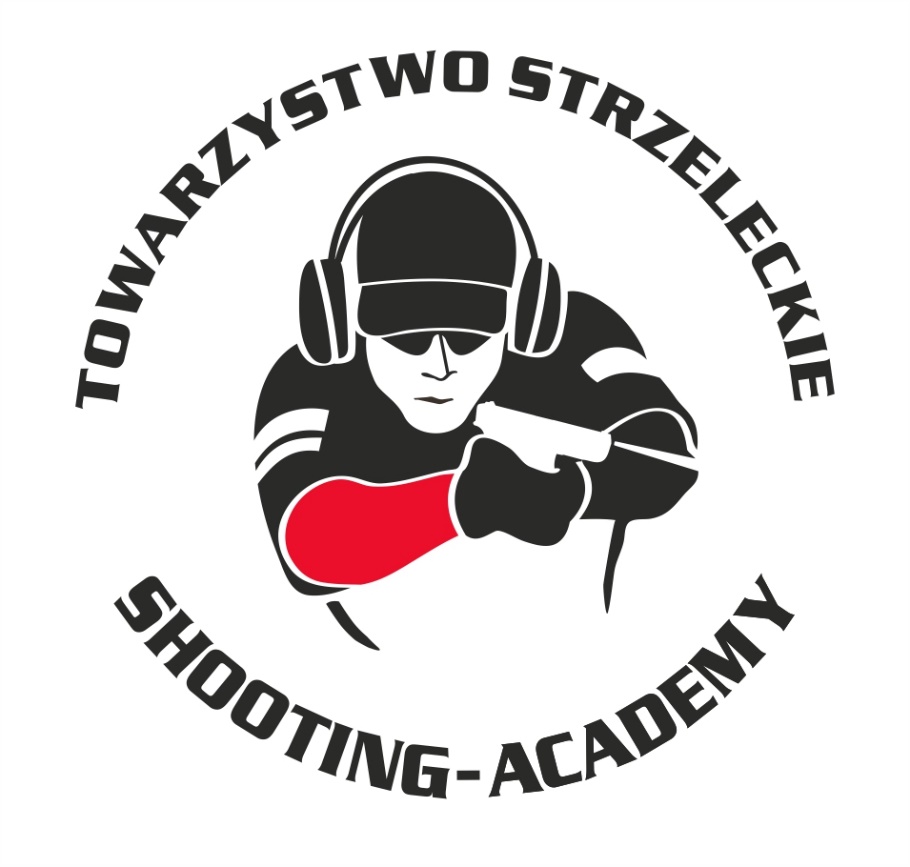 Organizator :Towarzystwo Strzeleckie Shooting-AcademyTermin :25.10.2020 r.Miejsce :Strzelnica Shooting-Academy Parzęczew k/ŁodziKarabin Bocznego Zapłonu 50m OpenKarabin Bocznego Zapłonu 50m StandardKarabin Centralnego Zapłonu 50m OpenKarabin Centralnego Zapłonu 50m StandardPistolet Bocznego Zapłonu 25mPistolet Centralnego Zapłonu 25mStalLufka PCC Karabin Centralnego ZapłonuStalLufka Pistolet Centralnego ZapłonuStrzelba Dynamiczna 10 strzałów ManualStrzelba Dynamiczna 10 strzałów Semi-AutoObsada sędziowska :BIELIŃSKI Jarosław - Sędzia główny zawodówKRAWIEC Andrzej - Kierownik biura obliczeńSędziowie na torze :GRZEGOREK SewerynMATERNE MichałMITROWSKI Tomasz						Przewodniczący Komisji Klasyfikacyjnej							KRAWIEC Andrzej						            sędzia kl. III#zawodnikklubwynik1MATERNE MichałSHOOTING-ACADEMY Łódź107.002WOŹNIAK MirosławSHOOTING-ACADEMY Łódź100.003KOPANIA PawełSHOOTING-ACADEMY Łódź99.00
0,0,0,0,0,0,0,0,5,1,44SZARSKI JacekSHOOTING-ACADEMY Łódź99.00
0,0,0,0,0,0,0,0,3,5,2SOROKA MarcinCOLT Łódź99.00
0,0,0,0,0,0,0,0,3,5,25JURDZIAK MariuszSHOOTING-ACADEMY Łódź95.006OLSZAK MiłoszSHOOTING-ACADEMY Łódź90.007ZALASA MichałSHOOTING-ACADEMY Łódź85.00#zawodnikklubwynik1KOPANIA PawełSHOOTING-ACADEMY Łódź90.002SOROKA MarcinCOLT Łódź86.003MATERNE MichałSHOOTING-ACADEMY Łódź85.004TWARKOWSKI AdamSHOOTING-ACADEMY Łódź80.00#zawodnikklubwynik1SZARSKI JacekSHOOTING-ACADEMY Łódź102.002RACZYŃSKI KamilSHOOTING-ACADEMY Łódź99.00
0,0,0,0,0,0,1,0,2,3,43MACIEJAK PawełSHOOTING-ACADEMY Łódź99.00
0,0,0,0,0,0,0,0,3,5,24SZCZERBIAK DominikSHOOTING-ACADEMY Łódź99.00
0,0,0,0,0,0,0,0,2,7,15JANKOWSKI JacekSHOOTING-ACADEMY Łódź97.006WOŹNIAK MirosławSHOOTING-ACADEMY Łódź96.00
0,0,0,0,0,0,0,2,3,2,37POGORZELSKI RadosławSHOOTING-ACADEMY Łódź96.00
0,0,0,0,0,0,0,2,2,4,28JURDZIAK MariuszSHOOTING-ACADEMY Łódź95.009KOPANIA PawełSHOOTING-ACADEMY Łódź94.00
0,0,0,0,0,0,0,1,6,1,210MATERNE MichałSHOOTING-ACADEMY Łódź94.00
0,0,0,0,0,0,0,0,7,2,1STARZYŃSKI PiotrSHOOTING-ACADEMY Łódź94.00
0,0,0,0,0,0,0,0,7,2,111SOROKA MarcinCOLT Łódź93.0012MEHLBERG ThomasSHOOTING-ACADEMY Łódź91.00
0,0,0,0,0,0,0,1,7,2,0MYCZYSZCZYN MarekSHOOTING-ACADEMY Łódź91.00
0,0,0,0,0,0,0,1,7,2,013OLSZAK MiłoszSHOOTING-ACADEMY Łódź90.00
0,0,0,0,0,0,1,3,3,1,214WIŚNIEWSKI Tomasz AdamLOK Gorzów Wielkopolski90.00
0,0,0,0,0,0,0,1,8,1,015GRABARZ RemigiuszSHOOTING-ACADEMY Łódź87.0016ZALASA MichałSHOOTING-ACADEMY Łódź86.00
0,0,0,0,0,1,0,4,3,1,117GOIK MateuszC4 GUNS Łódź86.00
0,0,0,0,0,0,1,4,3,2,018MADAJSKI PawełSHOOTING-ACADEMY Łódź84.0019MITROWSKI TomaszSHOOTING-ACADEMY Łódź82.0020WRUTNIAK AndrzejSHOOTING-ACADEMY Łódź81.0021WIŚNIEWSKI Tomasz SzymonLOK Gorzów Wielkopolski78.0022BIELIŃSKI ArturSHOOTING-ACADEMY Łódź75.0023TWARKOWSKI AdamSHOOTING-ACADEMY Łódź51.00#zawodnikklubwynik1MATERNE MichałSHOOTING-ACADEMY Łódź98.002SOROKA MarcinCOLT Łódź96.003JURDZIAK MariuszSHOOTING-ACADEMY Łódź95.004WOŹNIAK MirosławSHOOTING-ACADEMY Łódź93.005RACZYŃSKI KamilSHOOTING-ACADEMY Łódź92.00
0,0,0,0,0,0,3,0,2,2,36KOPANIA PawełSHOOTING-ACADEMY Łódź92.00
0,0,0,0,0,0,0,3,4,1,27SZCZERBIAK DominikSHOOTING-ACADEMY Łódź92.00
0,0,0,0,0,0,0,0,8,2,08KOŁODZIEJSKI KrzysztofSHOOTING-ACADEMY Łódź91.00
0,0,0,0,0,0,0,3,4,2,1KOWALSKI RadosławSHOOTING-ACADEMY Łódź91.00
0,0,0,0,0,0,0,3,4,2,19POGORZELSKI RadosławSHOOTING-ACADEMY Łódź88.0010KUŹNIAK PawełSHOOTING-ACADEMY Łódź87.00
0,0,0,0,0,0,1,4,3,1,1WRUTNIAK AndrzejSHOOTING-ACADEMY Łódź87.00
0,0,0,0,0,0,1,4,3,1,111GOIK MateuszC4 GUNS Łódź87.00
0,0,0,0,0,0,1,3,5,0,1GWOŹDZIŃSKI MarekSHOOTING-ACADEMY Łódź87.00
0,0,0,0,0,0,1,3,5,0,112MATUSIAK JakubSHOOTING-ACADEMY Łódź86.0013ZALASA MichałSHOOTING-ACADEMY Łódź85.00
0,0,0,0,0,0,3,2,3,1,114MATUSIAK MichałSHOOTING-ACADEMY Łódź85.00
0,0,0,0,0,0,0,6,3,1,015MYCZYSZCZYN MarekSHOOTING-ACADEMY Łódź80.0016KRAWCZYK ŁukaszSHOOTING-ACADEMY Łódź77.00
0,0,0,0,0,3,2,2,2,0,117DUDEK EmilDZIESIĄTKA Łódź77.00
0,0,0,0,0,0,5,4,0,1,018MITROWSKI TomaszSHOOTING-ACADEMY Łódź75.00
0,0,0,0,1,2,1,3,3,0,019MADAJSKI PawełSHOOTING-ACADEMY Łódź75.00
0,0,0,0,0,2,4,1,3,0,020GRABARZ RemigiuszSHOOTING-ACADEMY Łódź74.0021OWCZAREK KrzysztofDZIESIĄTKA Łódź71.0022KOŁODZIEJSKI MarekBASZTA Łęczyca69.0023WASZKIEWICZ ŁukaszSHOOTING-ACADEMY Łódź68.0024TWARKOWSKI AdamSHOOTING-ACADEMY Łódź66.0025OSIŃSKI PawełSHOOTING-ACADEMY Łódź42.00#zawodnikklubwynik1SOROKA MarcinCOLT Łódź97.002MATERNE MichałSHOOTING-ACADEMY Łódź90.003KOPANIA PawełSHOOTING-ACADEMY Łódź81.00
0,0,0,0,0,0,5,0,4,1,04KOŁODZIEJSKI MarekBASZTA Łęczyca81.00
0,0,0,0,0,0,2,5,3,0,05SZARSKI JacekSHOOTING-ACADEMY Łódź79.006KRAWIEC AndrzejSHOOTING ACADEMY Łódź78.00
0,0,0,0,0,2,3,2,2,0,17KOWALSKI RadosławSHOOTING-ACADEMY Łódź78.00
0,0,0,0,0,3,1,1,5,0,08JANKOWSKI JacekSHOOTING-ACADEMY Łódź55.009TWARKOWSKI AdamSHOOTING-ACADEMY Łódź32.00#zawodnikklubwynik1OSSOWSKI AndrzejSTRZELEC Łódź92.002BIELIŃSKI JarosławSHOOTING-ACADEMY Łódź90.00
0,0,0,0,0,0,0,2,7,0,13KOŁODZIEJSKI MarekBASZTA Łęczyca90.00
0,0,0,0,0,0,0,3,4,3,04KOWALSKI RadosławKABAR Łódź84.005SOROKA MarcinCOLT Łódź83.006KUŹNIAK PawełSHOOTING-ACADEMY Łódź78.00
0,0,0,0,1,1,1,3,4,0,07STARZYŃSKI PiotrSHOOTING-ACADEMY Łódź78.00
0,0,0,0,0,2,2,2,4,0,08WIŚNIEWSKI Tomasz SzymonLOK Gorzów Wielkopolski78.00
0,0,0,0,0,1,2,5,2,0,09JANKOWSKI JacekSHOOTING-ACADEMY Łódź77.0010SZCZERBIAK DominikSHOOTING-ACADEMY Łódź75.0011JURDZIAK MariuszSHOOTING-ACADEMY Łódź73.0012MATERNE MichałSHOOTING-ACADEMY Łódź72.00
0,0,0,0,2,2,1,3,1,1,013POGORZELSKI RadosławSHOOTING-ACADEMY Łódź72.00
0,0,0,1,0,2,3,2,1,1,014OWCZAREK KrzysztofDZIESIĄTKA Łódź71.0015WOŹNIAK MirosławSHOOTING-ACADEMY Łódź69.00
0,0,0,1,2,2,1,2,0,2,016GWOŹDZIŃSKI MarekSHOOTING-ACADEMY Łódź69.00
0,0,0,0,1,4,1,3,1,0,017WASZKIEWICZ ŁukaszSHOOTING-ACADEMY Łódź68.00
0,0,1,1,1,1,2,1,2,1,018WIŚNIEWSKI Tomasz AdamLOK Gorzów Wielkopolski68.00
0,0,0,0,0,4,4,2,0,0,019MITROWSKI TomaszSHOOTING-ACADEMY Łódź67.0020SZARSKI JacekSHOOTING-ACADEMY Łódź64.0021KOPANIA PawełSHOOTING-ACADEMY Łódź62.0022KOŁODZIEJSKI KrzysztofSHOOTING-ACADEMY Łódź59.0023FTOMOV SewerynSHOOTING-ACADEMY Łódź54.00
0,2,0,2,1,1,2,1,1,0,024MATUSIAK JakubSHOOTING-ACADEMY Łódź54.00
0,1,1,2,1,2,1,1,1,0,025WRUTNIAK AndrzejSHOOTING-ACADEMY Łódź52.0026BIELIŃSKI ArturSHOOTING-ACADEMY Łódź51.0027MEHLBERG ThomasSHOOTING-ACADEMY Łódź50.0028PŁUCIENNIK TomaszSHOOTING-ACADEMY Łódź49.0029DUDEK EmilDZIESIĄTKA Łódź45.00
1,1,1,2,0,1,1,0,2,0,030MATUSIAK MichałSHOOTING-ACADEMY Łódź45.00
1,1,2,2,1,0,2,0,1,0,031OSIŃSKI PawełSHOOTING-ACADEMY Łódź45.00
0,1,1,1,3,1,1,1,0,0,032MYCZYSZCZYN MarekSHOOTING-ACADEMY Łódź42.0033MADAJSKI PawełSHOOTING-ACADEMY Łódź40.0034TWARKOWSKI AdamSHOOTING-ACADEMY Łódź31.0035GRABARZ RemigiuszSHOOTING-ACADEMY Łódź28.00
0,1,0,0,0,0,0,2,0,1,036KRAWCZYK ŁukaszSHOOTING-ACADEMY Łódź28.00
3,1,2,0,1,2,0,0,0,0,037OLSZAK MiłoszSHOOTING-ACADEMY Łódź25.0038MACIEJAK PawełSHOOTING-ACADEMY Łódź20.0039ZALASA MichałSHOOTING-ACADEMY Łódź14.00#zawodnikklubwynik1MATERNE MichałSHOOTING-ACADEMY Łódź22.262KRAWIEC AndrzejSHOOTING ACADEMY Łódź22.373KOPANIA PawełSHOOTING-ACADEMY Łódź23.564GRZEGOREK SewerynSHOOTING-ACADEMY Łódź25.905ZALASA MichałSHOOTING ACADEMY Łódź28.98#zawodnikklubwynik1GRZEGOREK SewerynSHOOTING-ACADEMY Łódź32.762BIELIŃSKI JarosławSHOOTING ACADEMY Łódź34.123STARZYŃSKI PiotrSHOOTING ACADEMY Łódź34.554BIELIŃSKI ArturSHOOTING ACADEMY Łódź37.115KRAWIEC AndrzejSHOOTING ACADEMY Łódź39.426KOZAL TomaszCOLT Łódź40.827KOPANIA PawełSHOOTING-ACADEMY Łódź41.608JANKOWSKI JacekSHOOTING-ACADEMY Łódź43.199POGORZELSKI RadosławSHOOTING ACADEMY Łódź43.7510GWOŹDZIŃSKI MarekSHOOTING ACADEMY Łódź45.1011KRAWCZYK ŁukaszSHOOTING ACADEMY Łódź47.8212WASZKIEWICZ ŁukaszSHOOTING ACADEMY Łódź52.8513SOROKA MarcinCOLT Łódź54.9814OLSZAK MiłoszSHOOTING ACADEMY Łódź55.5815RACZYŃSKI KamilSHOOTING ACADEMY Łódź56.1616MATUSIAK JakubSHOOTING ACADEMY Łódź62.5417MEHLBERG ThomasSHOOTING ACADEMY Łódź65.4718ZALASA MichałSHOOTING ACADEMY Łódź66.1419OWCZAREK KrzysztofDZIESIĄTKA Łódź81.8120MADAJSKI PawełSHOOTING ACADEMY Łódź130.9621DUDEK EmilDZIESIĄTKA Łódź150.73#zawodnikklubwynik1KOPANIA PawełSHOOTING ACADEMY Łódź12.322SZARSKI JacekSHOOTING ACADEMY Łódź13.933MATUSIAK MichałSHOOTING ACADEMY Łódź17.634JANKOWSKI JacekSHOOTING ACADEMY Łódź20.955KOŁODZIEJSKI MarekBASZTA Łęczyca25.646MATUSIAK JakubSHOOTING ACADEMY Łódź26.847DUDEK EmilDZIESIĄTKA Łódź29.138GOIK MateuszC4 GUNS Łódź31.079MADAJSKI PawełSHOOTING ACADEMY Łódź35.0110KOWALSKI RadosławSHOOTING ACADEMY Łódź39.2211WIŚNIEWSKI Tomasz SzymonLOK Gorzów Wielkopolski40.6912ZALASA MichałSHOOTING ACADEMY Łódź41.9013GWOŹDZIŃSKI MarekSHOOTING ACADEMY Łódź41.9314KRAWCZYK ŁukaszSHOOTING ACADEMY Łódź44.3115SZCZERBIAK DominikSHOOTING ACADEMY Łódź44.6316WIŚNIEWSKI Tomasz AdamLOK Gorzów Wielkopolski47.0617KOŁODZIEJSKI KrzysztofSHOOTING ACADEMY Łódź48.2418OSIŃSKI PawełSHOOTING ACADEMY Łódź54.0719WASZKIEWICZ ŁukaszSHOOTING ACADEMY Łódź63.5820KRAWIEC AndrzejSHOOTING ACADEMY Łódź76.3621GRABARZ RemigiuszSHOOTING ACADEMY Łódź79.4322OLSZAK MiłoszSHOOTING ACADEMY Łódź81.5223POGORZELSKI RadosławSHOOTING ACADEMY Łódź103.4224SOWIŃSKI MateuszSHOOTING ACADEMY Łódź105.74#zawodnikklubwynik1MATERNE MichałSHOOTING ACADEMY Łódź10.242KOPANIA PawełSHOOTING ACADEMY Łódź11.823JURDZIAK MariuszSHOOTING ACADEMY Łódź16.134STARZYŃSKI PiotrSHOOTING ACADEMY Łódź19.485OLSZAK MiłoszSHOOTING ACADEMY Łódź23.876WRUTNIAK AndrzejSHOOTING ACADEMY Łódź24.297MADAJSKI PawełSHOOTING ACADEMY Łódź25.068BIELIŃSKI ArturSHOOTING ACADEMY Łódź26.719MEHLBERG ThomasSHOOTING ACADEMY Łódź27.9810ZALASA MichałSHOOTING ACADEMY Łódź28.6811OWCZAREK KrzysztofDZIESIĄTKA Łódź46.6312WOŹNIAK MirosławSHOOTING ACADEMY Łódź53.4613RACZYŃSKI KamilSHOOTING ACADEMY Łódź84.2114SOROKA MarcinCOLT Łódź104.8515TWARKOWSKI AdamSHOOTING ACADEMY Łódź126.65